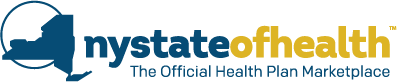 Dear New York State Educators,Please share this information with families in your community.As we work through these challenging times together, NY State of Health is committed to ensuring access to affordable, quality health insurance for all New Yorkers so they can get the care they need during this state of emergency.With the recent closure of businesses across the state, many New Yorkers are at risk of losing their health insurance coverage as a result of COVID-19. Many are likely to be eligible for health coverage with financial assistance through NY State of Health due to their loss of coverage and income. NY State of Health opened a Special Enrollment Period last month for people who are uninsured, and the Marketplace has started an awareness campaign to let people know that NY State of Health is there as a safety net in difficult times like these.New Yorkers who are withouthealth insuranceshould apply now through NY State of Health. If you lostemployer coverage, youmustapplywithin 60 days of losingthatcoverage. Because of a loss of income, New Yorkersmay also be eligible for Medicaid, the EssentialPlan, Child Health Plus, or subsidized QualifiedHealth Plan coverage.Thousands of assistors are ready throughout the state to help consumers enroll by phone. NY State of Health is committed to helping New Yorkers get the coverage they need so they can get the care they need.Visit us at: www.nystateofhealth.ny.govand let us help you find a health care plan that works for you.If you have additional questions you can contact the Marketplace directly at 518-486-9102 or NYSOH@health.ny.gov.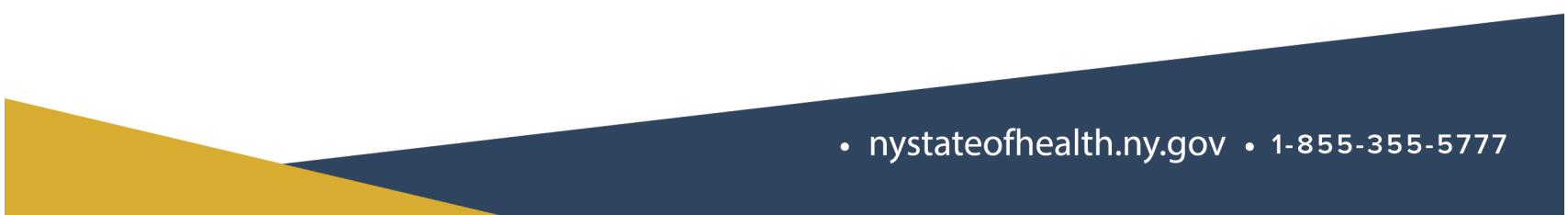 